 Родителям о музыкальном развитии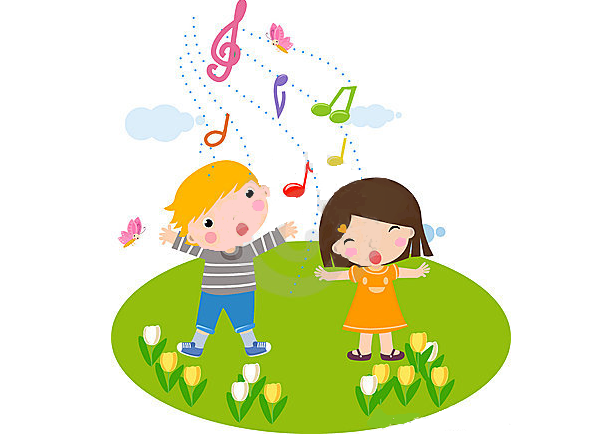 детей среднего дошкольного возраста.Дети среднего дошкольного возраста проявляют уже большую самостоятельность и активную любознательность. Это период вопросов. Ребенок начинает осмысливать связь между явлениями, событиями, делать простейшие обобщения, в том числе и по отношению к музыке. Ребенок этого возраста наблюдателен, он уже способен определить,  какая исполняется музыка: веселая, радостная, спокойная; звуки высокие, низкие, громкие, тихие; на каком инструменте играют  (рояль, скрипка, баян). Ему понятны требования, как надо спеть песню, как двигаться в пляске. Он понимает, что колыбельную надо петь тихо, не спеша.Голосовой аппарат ребенка среднего дошкольного возраста укрепляется, поэтому голос приобретает некоторую звонкость, подвижность. Певческий диапазон примерно в пределах ре-си первой октавы. Налаживается вокально-слуховая координацияЗначительно укрепляется двигательный аппарат. Освоение основных видов движений (ходьба, бег, прыжки) в процессе занятий физкультурой  дает возможность шире их использовать в музыкально-ритмических играх, танцах. Дети способны запомнить последовательность движений, прислушиваясь к музыке. В этом возрасте более отчетливо выявляются интересы к разным видам музыкальной деятельности.